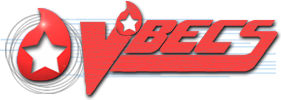 VistA Blood Establishment Computer Software (VBECS) 2.4.0Release Notes Version 2.0Department of Veterans AffairsEnterprise Project Management OfficeTable of ContentsIntroduction	1Changed Features and Functions	1Untestable System-Level Maintenance Changes	1VistA Software Dependencies	1VBECS User Documents	2Customer Support	4References	4VBECS SharePoint Site	4Installation Qualification (IQ) Documentation	5Validation Planning	6Table 1: Updates by Option (Non-Read-Only Site)	7Table 2: Updates by Option (Read-Only Site)	9Revision History	11IntroductionVistA Blood Establishment Computer Software (VBECS) 2.4.0 Release Notes contains information for changes and corrections made to VBECS in the 2.4.0 Rev A patch.  Perform a local evaluation and risk assessment of the changes to determine the requirements for local validation of the changes, including documentation of the assessment activities. See Validation Planning.Changed Features and FunctionsThis code patch release is focused around providing read-only access to sites transitioned to Cerner PathNet and providing solutions to customer reported issues and enhancements.VA initiativesProvide read-only data for Cerner PathNet transitioned sites with limited menu access in VBECS.Provide a read-only watermark for all accessible reports & queries for all sites transitioned to VBECS Read-Only.Continue to provide JLV access for sites transitioned to VBECS Read Only.Continue to provide compliance with federal records and information management regulations.Solutions to Known Requests and DefectsFix known requests and defects related to Maintain Collection Facility to allow all security levels access to this function.Fix known requests and defects related to reports and printing.Fix known requests and defects related to canned comments.Fix known requests and defects related to the VBECS Help.Table 1: Updates by Option (Non-Read-Only Site) and Table 2: Updates by Option (Read-Only Site) provide a complete list of included changes with suggested validation scenarios. For sites with the Read-Only setting being enabled use Table 2. All other sites use Table 1.NOTE: The validation scenarios included in Table 2 can be used in the future if a site transitions to VBECS Read-Only.Untestable System-Level Maintenance ChangesImplement xUnit for unit testing and code coverage.Implement Azure Monitor Agent (AMA) for monitoring.Renew Remote Desktop certificates.VistA Software DependenciesVistA informational patch VBEC*2*14VBECS User DocumentsThe following is a list of all the VBECS user documents that apply to the VBECS 2.4.0 Rev A patch release. The Updated column identifies the documents that have been updated with this VBECS 2.4.0 Rev A patch release. These user documents are available from the VBECS SharePoint site at REDACTED The following is a list of all the VBECS FAQ documents that apply to the VBECS 2.4.0 Rev A patch release. The Updated column identifies the documents that have been updated with this VBECS 2.4.0 Rev A patch release.  These FAQ documents are available from the VA SharePoint site at REDACTEDCustomer SupportContact your Local/Regional Office of Information Technology (OIT) or Laboratory Information Manager (LIM) if you encounter VistA or CPRS connection problems and for training support before contacting the Service Desk (SD).Please ensure local/regional VistA Support contact information is available at all times. 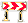 If you experience an FDA reportable adverse event (patient death or serious injury) that VBECS may have caused or contributed to, contact the Service Desk directly to enter a ticket for Blood Bank software support. If the problem remains unresolved after local VistA triage, call the Service Desk (below) and specify the Affected Service be set as VBECS (VistA - Blood Establishment Computer Software)Service Desk ContactCall the Service Desk REDACTEDFor troubleshooting error messages in VBECS that read similar to Contact Your System Administrator, contact the Service Desk.ReferencesNoneVBECS SharePoint SiteThe VBECS SharePoint site provides a location for additional information related to the VBECS application such as FAQs, installation status, remote desktop and report share shortcuts, and release history.REDACTEDInstallation Qualification (IQ) DocumentationValidation PlanningThe following is a flowchart to help assess changes for validation planning.Table 1: Updates by Option (Non-Read-Only Site) NOTE: The table below is for sites with the Read-Only setting enabled.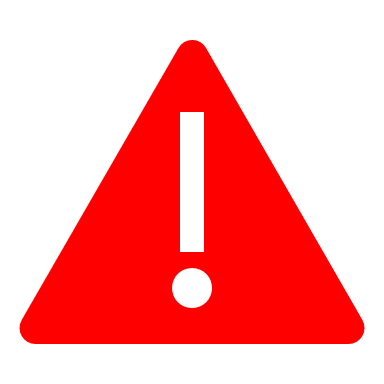 Table 2: Updates by Option (Read-Only Site)Revision HistoryThis is the last page of VBECS 2.4.0 Release Notes.User DocumentVersionUpdated VBECS 2.4.0 User Guide1.0YesVBECS 2.4.0 Admin User Guide1.0YesVBECS 2.4.0 Known Defects and Anomalies1.0YesVBECS 2.4.0 Technical Manual-Security Guide1.0YesVBECS - Echo Interface Configuration and Setup Guide6.0NoVBECS - Erytra Interface Configuration and Setup Guide3.0NoVBECS - ProVue Interface Configuration and Setup Guide6.0NoVBECS - Vision Interface Configuration and Setup Guide5.0NoVBECS Product Information11.0YesFAQ DocumentVersionUpdated FAQ ABO Subgroup Interpretations11/22/16NoFAQ Accreditation Questions Regarding Laboratory Information Systems6/9/23NoFAQ Ancillary VistA Validation11/28/17NoFAQ Antibodies with No Antigen Negative Requirement10/15/14NoFAQ Blood Product Table Processes2/21/23NoFAQ CAP Comprehensive Transfusions Medicine Crossmatch Survey11/22/16NoFAQ CPRS VBECS Order Details04/01/09NoFAQ Database Conversion Oddballs09/15/09NoFAQ Documenting Unhandled Exceptions05/21/07NoFAQ Handling ABO Incompatible Transfusion Situations09/23/14NoFAQ How to File a New Service Request for Changes to VBECS12/08/16NoFAQ How to take faster screen shots from Remote Desktop Session12/17/14NoFAQ Identifying a Comparable Blood Product Code09/03/21NoFAQ Local Facilities06/12/20NoFAQ Modification Target Not Available11/28/17NoFAQ Multidivisional QC Rack Workaround11/28/17NoFAQ Order Status Clarification11/15/17NoFAQ Polyspecific AHG Not Used for Testing01/29/10NoFAQ Proper Use of PIV Card with VBECS09/14/21NoFAQ QC Setup01/29/10NoFAQ Retesting QC11/01/11NoFAQ Retrieving an Expired Order12/07/17NoFAQ The Difference Between Transfusion Only and Full Service Facility Types02/08/10NoFAQ VBECS Blood Product Hierarchy03/28/19NoFAQ VBECS Computer Crossmatch Decision Tree02/08/12NoFAQ Weak D Policy01/11/10NoFAQ What is VBECS Read-Only04/04/24YesFAQ Workload Assignments Single vs Batch Processing07/01/20No                                             Test Account Upgrade to VBECS 2.4.0 Revision A                                             Test Account Upgrade to VBECS 2.4.0 Revision ARequired Patch InstallationVistA Patch: NoneServer Patch: VBECS 2.4.0 Revision AInstallation Process for VBECS 2.4.0 Rev AInstalled by the BBM team. A small number of sites will be installed each day over several days.Expected DowntimePatch installation is expected to take several hours but may take up to 24 hours.Installation Communication for VBECS 2.4.0 Rev AThe BBM Team will communicate the date of patch installation. The status of migration will be communicated directly to the affected users.Site ResponsibilityJoin VBECS-L message board on ListServ, if needed (http://vaww.listserv.va.gov/scripts/wa.exe?SUBED1=VBECS-L&A=1).Communicate any changes to your site supervisor and Point of Contact (POC) since the last patch install to the BBM team to the email group “VA OIT BBM Team”.Perform local validation, training, and set-up requirements prior to Production installation.Site Record of Patch InstallationSites should take and save a screenshot of the VBECS Help, About window after the Test installation is performed. This displays the VBECS updated version information.                                              Production Account Upgrade to VBECS 2.4.0 Revision A                                             Production Account Upgrade to VBECS 2.4.0 Revision ARequired Patch InstallationVistA Patch: NoneServer Patch: VBECS 2.4.0 Revision AInstallation Process for VBECS 2.4.0 Rev AInstalled by the BBM team. Each site will schedule a date for installation. The BBM team will contact sites for installation date/time when the production installation window begins.Expected DowntimePatch installation is expected to take several hours but may take up to 24 hours. The site will follow downtime procedures until installation completes.Installation Communication for VBECS 2.4.0 Rev AThe status of production installs will be provided on the VBECS SharePoint site.Site ResponsibilityPerform local validation, training, and set-up requirements prior to Production installation.Join VBECS-L message board on ListServ, if needed (http://vaww.listserv.va.gov/scripts/wa.exe?SUBED1=VBECS-L&A=1).Communicate any changes to your site supervisor and Point of Contact (POC) since the last patch install to the BBM team to the email group “VA OIT BBM Team”.Site Record of Patch InstallationSites should take and save a screenshot of the VBECS Help, About window after Production installation is performed. This displays the VBECS updated version information. IDOptionProblem SummaryChange SummaryValidation ScenarioChange applies to my facility. (Y/N)Local risk Assessment 
(Low, Med, High)SOP revision required. If yes, identify it.Staff training needed. (Y/N)Scenarios or validation must be performed. (Y/N)1Throughout VBECS 84405Added read-only access to VBECSA VBECS site can be configured by OIT for read-only access to VBECS with disabled menu items, allowing no user initiated changes but remaining active for all report generations, inquiries, and access to all patient historical information (NSR 20210910). Open VBECS.Verify you can open Accept Orders menu option.Verify windows do not contain “Read-Only” in the title bar or heading.2Throughout VBECS 170262Added read-only watermarkAll screens and printed reports indicate when the read-only option is in effect.Open VBECS.Open the Administrative Data report. Set the Start Date year to 2000 and view the report.Verify the report does not contain “VBECS DATA IS READ ONLY” in the report header of any page.3JLVJLV continues to display VBECS data.VBECS data remains accessible via JLV. (VBECS already supports JLV. No application change needed.)If you have access to JLV, verify you can pull up the Blood Bank Report for any patient. JLV is supported and maintained independent of VBECS by the JLV team. If you have issues accessing JLV, please refer to Logging Into JLV in the JLV User Guide for detailed information about how to access JLV. If you are still having issues accessing JLV, please contact the Enterprise Service Desk for assistance at 855-NSD-HELP or https://yourit.va.gov. 4Throughout VBECSContinue to provide federal records complianceVBECS data continues to be in compliance with Federal records and information management regulations. (VBECS already supports this. No application change needed.)Validation not required5Maintain Collection Facility 70802Allow all users to add new facilitiesPermission to add a new collection facility has changed from Enhanced Supervisor (Level 5) to Blood Bank Technologist (Level 1).This requires a Level-1 (Technologist) for validation.Open VBECS.Open Tools-> Local Facilities.In the FDA number type 4444444.Verify the form opens, allowing you to enter more fields. There is no need to save.6Report Printing 65389
183166Known defects and anomalies Clicking the 'Print' button for large reports while the report is loading no longer freezes the session and printer.No longer displaying a warning that the report will be longer than 50 pages.Validation not required. 7Maintain Canned Comments 140478Known defects and anomaliesCanned comments now allow for up to 250 characters.Validation not required.8VBECS Help 83448
1171736
184107Known defects and anomaliesA typo on the Help About screen has been corrected.The VBECS Manufacturer Address on the Help About screen has been corrected.The Help menu correctly shows the shortcut "F1".Validation not required.IDOptionProblem SummaryChange SummaryValidation ScenarioChange applies to my facility. (Y/N)Local risk Assessment 
(Low, Med, High)SOP revision required. If yes, identify it.Staff training needed. (Y/N)Scenarios or validation must be performed. (Y/N)1Throughout VBECS 84405Added read-only access to VBECSA VBECS site can be configured by OIT for read-only access to VBECS with disabled menu items, allowing no user initiated changes but remaining active for all report generations, inquiries, and access to all patient historical information (NSR 20210910). Open VBECS.Verify that most menu options are disabled and those enabled only allow you to view/print/export data (i.e., you are not allowed to edit existing data). Screens will contain “Read-Only” in the title bar or heading.2Throughout VBECS 170262Added read-only watermarkAll screens and printed reports indicate when the read-only option is in effect.Open VBECS.Open the Administrative Data report. Set the Start Date year to 2000 and view the report.Verify the report contains “VBECS DATA IS READ ONLY” in the report header of every page.3JLVJLV continues to display VBECS data.VBECS data is accessible via JLV when the read-only option is in effect. (VBECS already supports JLV. No application change needed.)If you have access to JLV, verify you can pull up the Blood Bank Report for any patient. JLV is supported and maintained independent of VBECS by the JLV team. If you have issues accessing JLV, please refer to Logging Into JLV in the JLV User Guide for detailed information about how to access JLV. If you are still having issues accessing JLV, please contact the Enterprise Service Desk for assistance at 855-NSD-HELP or https://yourit.va.gov..4Throughout VBECSContinue to provide federal records complianceVBECS data continues to be in compliance with Federal records and information management regulations. (VBECS already supports this. No application change needed.)Validation not required. 5Maintain Collection Facility 70802Allow all users to add new facilitiesPermission to add a new collection facility has changed from Enhanced Supervisor (Level 5) to Blood Bank Technologist (Level 1).The Local Facilities option is not available. Validation not required.6Report Printing 65389
183166Known defects and anomalies Clicking the 'Print' button for large reports while the report is loading no longer freezes the session and printer.No longer displaying a warning that the report will be longer than 50 pages.Validation not required. 7Maintain Canned Comments 140478Known defects and anomaliesCanned comments now allow for up to 250 characters.Validation not required.8VBECS Help83448
1171736
184107Known defects and anomaliesA typo on the Help About screen has been corrected.The VBECS Manufacturer Address on the Help About screen has been corrected.The Help menu correctly shows the shortcut "F1".Validation not required.DateRevisionDescriptionAuthor4/4/241.0VBECS 2.4.0 Rev AInitial version (Task 148786)BBM Team4/25/242.0VBECS 2.4.0 Rev AUpdates from IOC testing. (Task 204887)Table 1 and Table 2, Row 2: Updated Validation Scenario.Table 1 and Table 2, Row 3: Updated Option, Problem Summary, Change Summary, and Validation Scenario.BBM Team